Spooktacular Bash Sampler Class 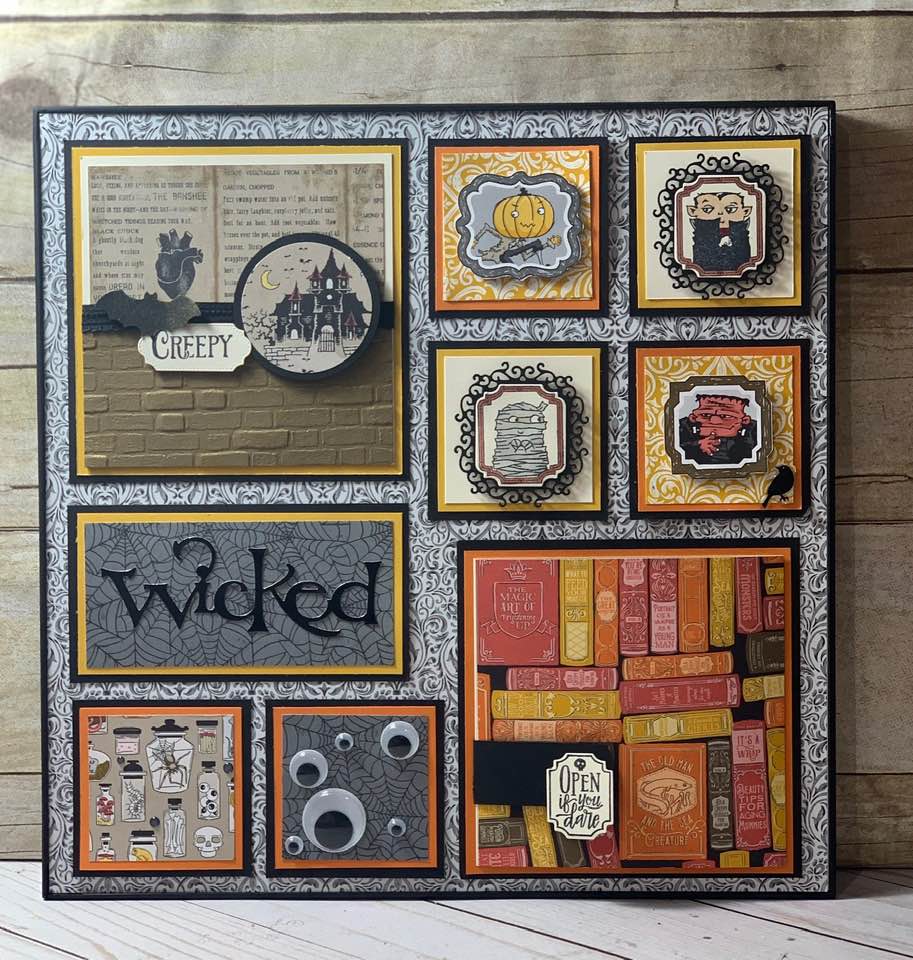 Join us to create a Halloween Sampler using the Spooktacular Bash Stamp set and items from the Monster Bash Suite. With the cost of the class you will receive the Spooktacular Bash Stamp Set. Cost: $28.50 with Stamp SetWhere: 2098 West Cougar Place, Huachuca City AZWhen: September 21st, 2019 at 10:00RSVP: September 15th, 2019 with paymentI can take credit cards, Paypal, check, or cash. Make payment to Karen Bouchikas at PO Box 4252 Huachuca City, AZ 85616Call or text Karen Bouchikas at (520)234-1298 for RSVP or payment options. *If you are interested in saving 10% on the Spooktacular Bash Bundle you can purchase this class for the cost of the bundle in which you will receive the Stamp Set and matching Dies for $56.70, which includes tax and shipping.